						ПРОЕКТ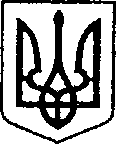 УКРАЇНАЧЕРНІГІВСЬКА ОБЛАСТЬН І Ж И Н С Ь К А    М І С Ь К А    Р А Д А45 сесія VII скликанняР І Ш Е Н Н Явід 19 листопада  2018 р.              м. Ніжин	                        № 30-45/2018Про представництво інтересів Ніжинської міської радиВідповідно до статей 25, 26, 42, 59, 73 Закону України «Про місцеве самоврядування в Україні», Регламенту Ніжинської міської ради Чернігівської області VII скликання, затвердженого рішенням Ніжинської міської ради Чернігівської області VIIcкликання від 24 листопада 2015 року №1-2/2015 (зі змінами), ухвали Чернігівського окружного адміністративного суду                                від 02 листопада 2018 року по справі № 620/3598/18,з метою забезпечення представництва інтересів Ніжинської міської ради при розгляді Чернігівським окружним адміністративним судом справи № 620/3598/18 за позовом Дочірнього підприємства «Пропаганда» Товариства з обмеженою відповідальністю «Дім Реклами 2000» до Ніжинської міської ради Чернігівської області, секретаря Ніжинської міської ради Чернігівської області Салогуба В.В., третя особа – Виконавчий комітет Ніжинської міської ради Чернігівської області про визнання дій протиправними та скасування рішення, Ніжинська міська рада вирішила:1.Уповноважити Щербака Олега Вікторовича – депутата Ніжинської міської ради Чернігівської області VIIскликання, голову постійної комісії міської ради з питань регламенту, депутатської діяльності та етики, законності, правопорядку, антикорупційної політики, свободи слова та зв’язківз громадськістюна представництво інтересівНіжинської міської ради                           при розгляді Чернігівським окружним адміністративним судом справи № 620/3598/18 за позовом Дочірнього підприємства «Пропаганда» Товариства з обмеженою відповідальністю «Дім Реклами 2000» до Ніжинської міської ради Чернігівської області, секретаря Ніжинської міської ради Чернігівської області Салогуба В. В., третя особа – Виконавчий комітет Ніжинської міської ради Чернігівської області про визнання дій протиправними та скасування рішення.2. Міському голові міста Ніжина підписати довіреність на представництво інтересів Ніжинської міської ради Щербаком Олегом Вікторовичем по справі № 620/3598/18.3. Відділу з питань організації діяльності міської ради та її виконавчого комітету апарату виконавчого комітету Ніжинської міської ради (Долі О.В.) забезпечити оприлюднення цього рішення протягом п’яти робочих днів з дати його прийняття на офіційному сайті Ніжинської міської ради.4. Організацію виконання даного рішення покласти на першого заступника міського голови з питань діяльності виконавчих органів ради Олійника Г. М.5. Контроль за виконанням  рішення покласти на постійну депутатську комісію міської ради з питань регламенту, депутатської діяльності та етики, законності, правопорядку, антикорупційної політики, свободи слова та зв’язків з громадськістю.Міський голова                                                                                      А. В. ЛінникПояснювальна запискадо проекту рішення Ніжинської міської ради                     «Про представництво інтересівНіжинської міської ради»	Даний проект рішення відповідає вимогам статей 25, 26, 42, 59, 73 Закону України «Про місцеве самоврядування в Україні» та вноситься на розгляд Ніжинської міської ради Чернігівської області з метою забезпечення представництва інтересів Ніжинської міської ради при розгляді Чернігівським окружним адміністративним судом справи № 620/3598/18 за позовом Дочірнього підприємства «Пропаганда» Товариства з обмеженою відповідальністю «Дім Реклами 2000» до Ніжинської міської ради Чернігівської області, секретаря Ніжинської міської ради Чернігівської області Салогуба В.В., третя особа – Виконавчий комітет Ніжинської міської ради Чернігівської області про визнання дій протиправними та скасування рішення.Секретар міської ради	       В. В. Салогуб